Umwelt im Unterricht
www.umwelt-im-unterricht.de Arbeitsmaterial (Grundschule)Ideen für umweltschonende Großveranstaltungen (Variante für Fortgeschrittene)Veranstaltungen können Auswirkungen auf die Umwelt und die Menschen vor Ort haben. Mithilfe der Materialien reflektieren die Schüler*innen ihre eigenen Erfahrungen und lernen Möglichkeiten kennen, Veranstaltungen umweltverträglich zu planen. Hinweise für LehrkräfteWas gehört noch zu diesen Arbeitsmaterialien?   Die folgenden Seiten enthalten Arbeitsmaterialien zum Thema des Monats „Mega-Events, Mega-Probleme?“ von Umwelt im Unterricht. Zum Thema des Monats gehören Hintergrundinformationen, ein didaktischer Kommentar sowie ein Unterrichtsvorschlag. Sie sind abrufbar unter:
https://www.umwelt-im-unterricht.de/wochenthemen/mega-events-mega-probleme Inhalt und Verwendung der ArbeitsmaterialienDie Materialien werden für den Unterrichtsvorschlag „Wie funktioniert Umweltschutz bei Großveranstaltungen? (Variante für Fortgeschrittene)“ verwendet. Sie beinhalten eine Tabelle, die die Schüler*innen in Partnerarbeit zur Reflexion ihrer Erfahrungen nutzen, sowie Arbeitsblätter mit Text- und Bildmaterial zu den Problemen von Veranstaltungen. Die Schüler*innen bearbeiten in Gruppen jeweils ein Problem. Sie ordnen in Einzelarbeit die Texte und Bilder einander zu und entwickeln in Gruppen Lösungsmöglichkeiten. Neben der Variante für Fortgeschrittene gibt es bei Umwelt im Unterricht auch einen Unterrichtsentwurf sowie dazugehörige Materialien in einer Basisvariante. Arbeitsblatt 1:
Veranstaltungen: Was sind deine Erfahrungen?  Warst du schon einmal auf einer großen Veranstaltung? Was hast du dort erlebt?ArbeitsauftragPartnerarbeit: Tauscht euch über eure Erlebnisse auf Veranstaltungen aus. Nutzt dabei folgende Fragen:Was war der Anlass der Veranstaltung?Wo fand die Veranstaltung statt (zum Beispiel Halle, Sportplatz, Marktplatz)?Wie bist du zur Veranstaltung gekommen? Welche Angebote gab es vor Ort? Wie hast du dich vor Ort verpflegt?Wie viele Menschen waren ungefähr dort? Notiert die Antworten eures Partners/eurer Partnerin in der Tabelle. Arbeitsblatt 2:
Umweltschonende Veranstaltungen: VerkehrVeranstaltungen können Auswirkungen auf die Umwelt und die Menschen haben. Doch es gibt auch Möglichkeiten, sie umweltschonend zu organisieren. ArbeitsauftragEinzelarbeit: Ordne die Texte und Bilder einander zu. Trage dafür den Buchstaben des richtigen Bildes in das Kästchen neben den Sätzen ein. Achtung: Manchmal sind mehrere Antworten richtig!Gruppenarbeit: Besprecht, welches Verkehrsmittel besonders umweltfreundlich ist. Entwickelt Ideen, wie man die Anreise zu einer Veranstaltung umweltfreundlich organisieren kann.ABC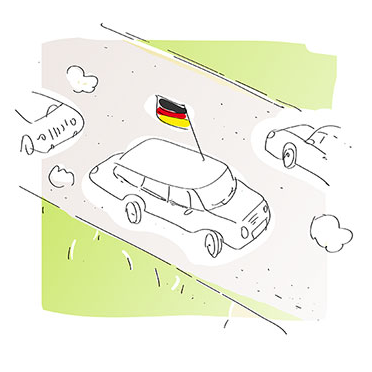 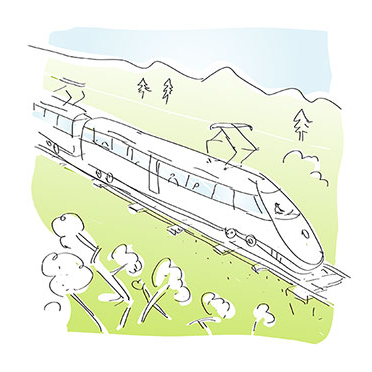 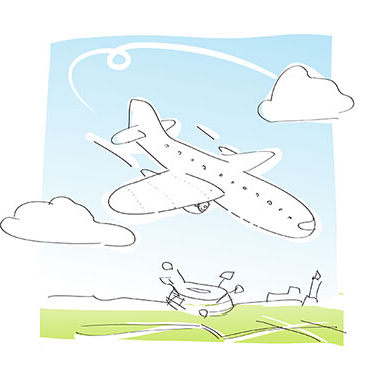 Arbeitsblatt 3:
Umweltschonende Veranstaltungen: AbfallVeranstaltungen können Auswirkungen auf die Umwelt und die Menschen haben. Doch es gibt auch Möglichkeiten, sie umweltschonend zu organisieren. ArbeitsauftragEinzelarbeit: Ordne die Texte und Bilder einander zu. Trage dafür den Buchstaben des richtigen Bildes in das Kästchen neben den Sätzen ein. Achtung: Manchmal sind mehrere Antworten richtig!Gruppenarbeit: Besprecht, wie Abfall vermieden werden kann. Entwickelt Ideen, wie man eine große Veranstaltung organisieren kann, bei der möglichst wenig Müll entsteht.ABC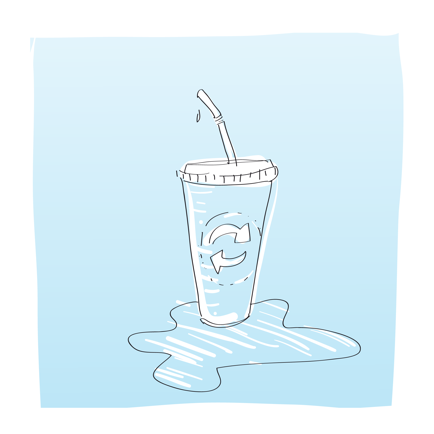 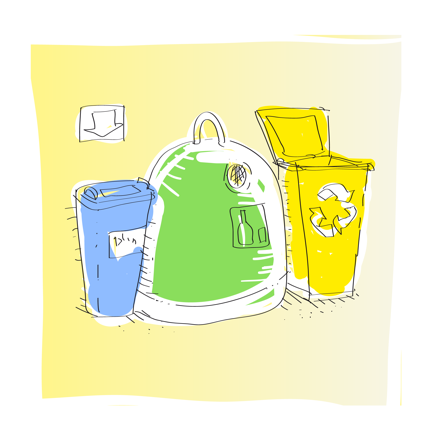 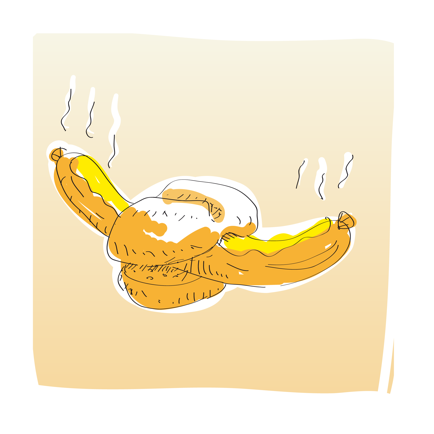 Arbeitsblatt 4:
Umweltschonende Veranstaltungen: Strom und TechnikVeranstaltungen können Auswirkungen auf die Umwelt und die Menschen haben. Doch es gibt auch Möglichkeiten, sie umweltschonend zu organisieren. ArbeitsauftragEinzelarbeit: Ordne die Texte und Bilder einander zu. Trage dafür den Buchstaben des richtigen Bildes in das Kästchen neben den Sätzen ein. Achtung: Manchmal sind mehrere Antworten richtig!Gruppenarbeit: Besprecht, welche Möglichkeiten es gibt, Strom und Materialien zu sparen. Entwickelt Ideen, wie bei einer großen Veranstaltung Strom und Materialien gespart werden kann.ABC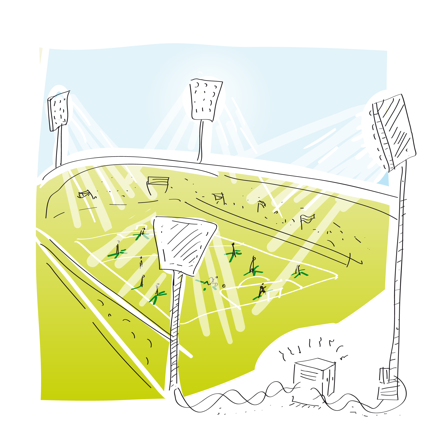 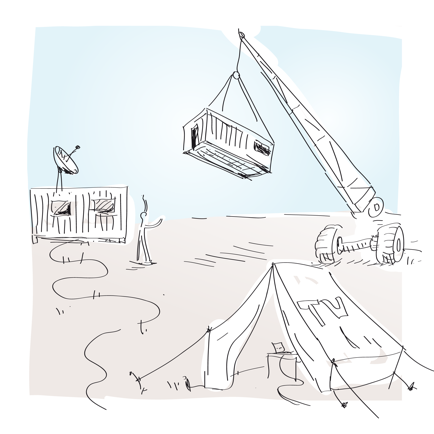 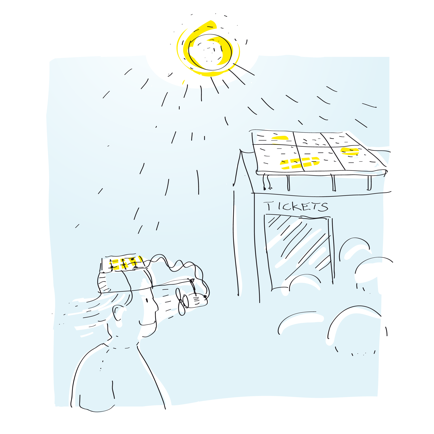 Arbeitsblatt 5:
Umweltschonende Veranstaltungen: WasserVeranstaltungen können Auswirkungen auf die Umwelt und die Menschen haben. Doch es gibt auch Möglichkeiten, sie umweltschonend zu organisieren. ArbeitsauftragEinzelarbeit: Ordne die Texte und Bilder einander zu. Trage dafür den Buchstaben des richtigen Bildes in das Kästchen neben den Sätzen ein. Achtung: Manchmal sind mehrere Antworten richtig!Gruppenarbeit: Besprecht, welche Möglichkeiten es gibt, Wasser zu sparen. Entwickelt Ideen, wie bei einer großen Veranstaltung Wasser gespart werden kann.ABC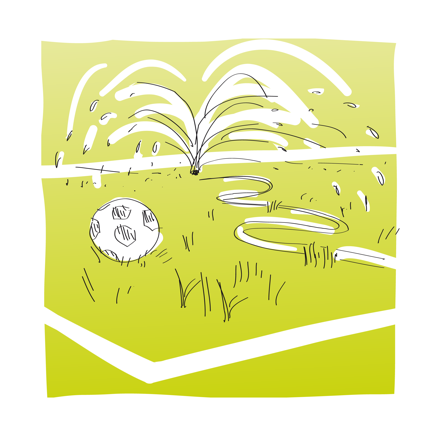 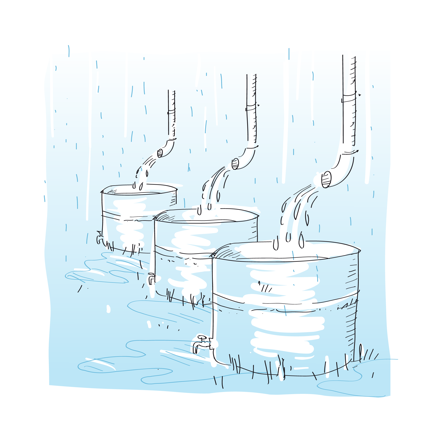 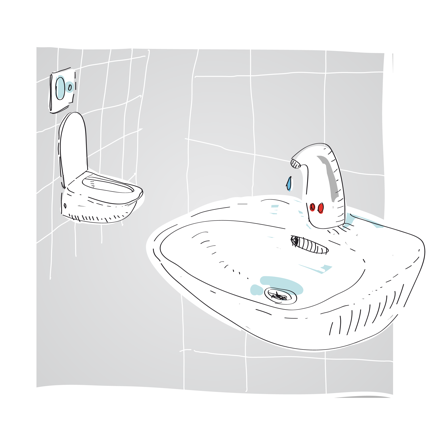 Lösungen:
Umweltschonende und fair VeranstaltungenVerkehrAbfallStrom und TechnikWasserAnlass der VeranstaltungOrtAnfahrt und AbfahrtAngebote vor OrtEssen und TrinkenAnzahl GästeDamit kann ich schnell über weite Strecken reisen, auch über Meere.Für dieses Verkehrsmittel muss ich keinen Parkplatz suchen. Damit kann ich bequem von zu Hause aus losfahren und komme ganz nah an mein Ziel, ohne umzusteigen.Diese Verkehrsmittel verursachen sehr viele Abgase, sind laut und schädigen das Klima.Damit können viele Menschen gleichzeitig reisen. Wenn viele Menschen damit unterwegs sind, gibt es oft Stau.Dieses Verkehrsmittel verursacht keine Abgase, wenn es mit Strom aus erneuerbaren Energien fährt. Daher ist es klimafreundlich.Dieses Verkehrsmittel startet nicht direkt bei mir zu Hause. Ich muss zusätzlich andere Verkehrsmittel nutzen. Für Würstchen oder Schnitzel braucht man kein Geschirr, denn sie können in Brot oder Brötchen eingepackt werden.Durch Einweggeschirr aus Pappe und Plastik entsteht viel Abfall. Auf einer Veranstaltung müssen die Mülltonnen entsprechend groß sein. Mehrweggeschirr und Mehrwegbecher können gespült und mehrmals benutzt werden. Abfälle sollten getrennt gesammelt werden, damit möglichst viel weiterverwendet werden kann.Wenn Gäste Pfand bezahlen müssen, bringen sie die Getränkebecher eher wieder zurück. Dann landen sie nicht im Müll.Die mehrfache Verwendung von Papier, Glas und Kunststoffen ist umweltfreundlich, denn sie spart Energie und Rohstoffe.Vieles wird extra für eine Veranstaltung aufgebaut, zum Beispiel Zelte, Bühnen oder Container.Bei manchen Veranstaltungen wird viel Strom gebraucht, zum Beispiel für Flutlicht oder Bühnenscheinwerfer.Solaranlagen auf dem Dach erzeugen umweltfreundlichen Strom.Zelte oder Technik sollten so stabil sein, dass sie auch bei anderen Veranstaltungen weiterverwendet werden können. Viele Dinge wie Zelte, Möbel oder Lautsprecheranlagen können geliehen statt gekauft werden. Das spart Rohstoffe und Geld.Energiesparlampen verbrauchen nur wenig Strom.Fast jede Veranstaltung benötigt Strom. Strom aus erneuerbaren Energiequellen wie Sonne und Wind ist umweltfreundlich.Viele Gäste verbrauchen eine Menge Wasser für Toilettenspülungen und Händewaschen.In Stadien und auf Sportplätzen wird der Rasen bewässert.Für Toilettenspülungen oder Bewässerung kann Regenwasser verwendet werden.Regenwasser kann von Dächern aufgefangen werden.Beim Händewaschen muss das Wasser nicht lange laufen. Manche Wasserhähne stoppen nach kurzer Zeit automatisch.Ältere Toiletten spülen mit 9 bis 14 Litern Wasser. Moderne Toilettenspülungen kommen mit etwa 6 Litern aus. In öffentlichen Toiletten braucht man nicht unbedingt warmes Wasser. Dadurch spart man Energie.  CDamit kann ich schnell über weite Strecken reisen, auch über Meere.B/C Für dieses Verkehrsmittel muss ich keinen Parkplatz suchen. ADamit kann ich bequem von zu Hause aus losfahren und komme ganz nah an […]. A/CDiese Verkehrsmittel verursachen sehr viele Abgase, sind laut und schädigen das Klima.B/CDamit können viele Menschen gleichzeitig reisen. AWenn viele Menschen damit unterwegs sind, gibt es oft Stau.BDieses Verkehrsmittel verursacht keine Abgase, wenn es mit Strom aus erneuerbaren Energien fährt. Daher ist es klimafreundlich.B/CDieses Verkehrsmittel startet nicht direkt bei mir zu Hause. Ich muss zusätzlich […].CFür Würstchen oder Schnitzel braucht man kein Geschirr, denn sie können in Brot oder Brötchen eingepackt werden.BDurch Einweggeschirr aus Pappe und Plastik entsteht viel Abfall […].AMehrweggeschirr und Mehrwegbecher können gespült und mehrmals benutzt werden. BAbfälle sollten getrennt gesammelt werden, damit möglichst viel weiterverwendet […]. AWenn Gäste Pfand bezahlen müssen, bringen sie die Getränkebecher zurück […]. BDie erneute Verwendung von Papier, Glas und Kunststoffen ist umweltfreundlich […].BVieles wird extra für eine Veranstaltung aufgebaut, zum Beispiel […].ABei manchen Veranstaltungen wird viel Strom gebraucht, zum Beispiel für Flutlicht […].CSolaranlagen auf dem Dach erzeugen umweltfreundlichen Strom.BZelte oder Technik sollten so stabil sein, dass sie auch bei anderen Veranstaltungen weiterverwendet werden können. BViele Dinge wie Zelte, Möbel oder Lautsprecheranlagen können geliehen […].AEnergiesparlampen verbrauchen nur wenig Strom.CFast jede Veranstaltung benötigt Strom. Strom aus erneuerbaren Energiequellen […].CViele Gäste verbrauchen eine Menge Wasser […].AIn Stadien und auf Sportplätzen wird der Rasen bewässert.B/CFür Toilettenspülungen oder Bewässerung kann Regenwasser verwendet werden.BRegenwasser kann von Dächern aufgefangen werden.CBeim Händewaschen muss das Wasser nicht lange laufen. Manche Wasserhähne […]. CÄltere Toiletten spülen mit 9 bis 14 Litern Wasser. Moderne Toilettenspülungen […].CIn öffentlichen Toiletten braucht man nicht unbedingt warmes Wasser […].